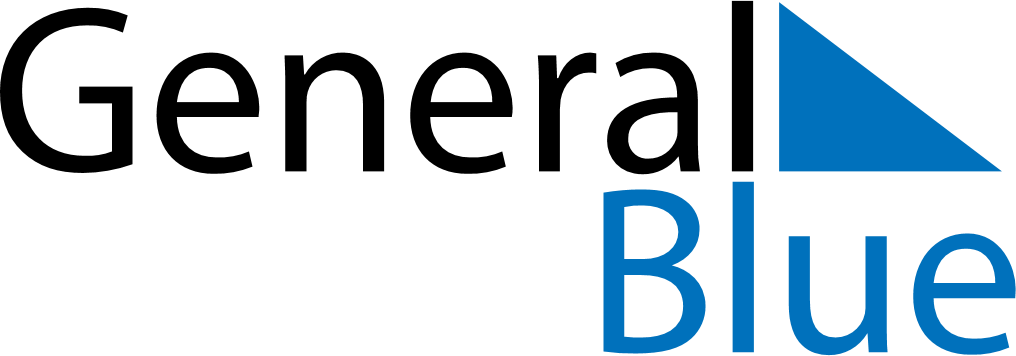 Weekly CalendarDecember 25, 2023 - December 31, 2023Weekly CalendarDecember 25, 2023 - December 31, 2023Weekly CalendarDecember 25, 2023 - December 31, 2023Weekly CalendarDecember 25, 2023 - December 31, 2023Weekly CalendarDecember 25, 2023 - December 31, 2023Weekly CalendarDecember 25, 2023 - December 31, 2023MONDAYDec 25TUESDAYDec 26WEDNESDAYDec 27THURSDAYDec 28FRIDAYDec 29SATURDAYDec 30SUNDAYDec 31